  Providence Academy Bible Study2020-2021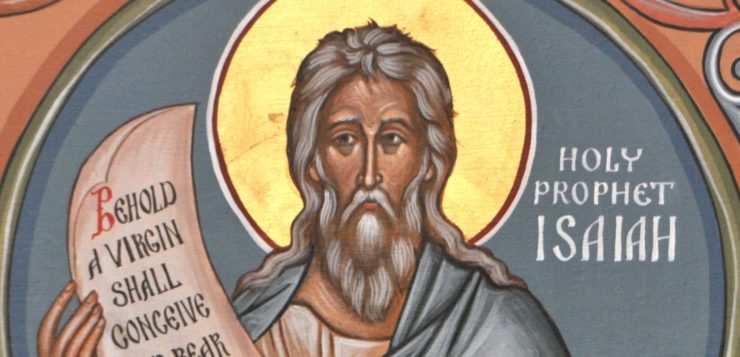 The Book of IsaiahSeptember 9 - March 17Wednesdays from 9:00-11:10 AMGuided Scripture Study led by Dr. Arthur HipplerQuestions?  Please contact:Joan Cummins bcum11@gmail.com or 952-829-5755Donna Azarian  dazarian1@comcast.net or 952-975-9308----------------------------------------------------------------------------------------------------Please submit this form with payment of $40 (cash or check-Payable to Providence Academy) to register.  Submit registration form and payment to:Providence Academy, 15100 Schmidt Lake Road, Plymouth, MN  55446Scholarships are available on requestName:_____________________________________Phone:______________________Email:________________________________________________________________Address:_______________________________________________________________City:___________________________________Church:_________________________Grades of PA students in Fall of 2020 or alumni:_______________________________